Детский санаторно-оздоровительный лагерь «Орленок»РЕГИСТРАЦИОННЫЙ ЛИСТ РЕБЕНКА(предоставляется при регистрации вместе с путевкой с обязательным заполнением)1.Фамилия _____________________________________________ Имя ____________________________2.Дата рождения, «_____» ______________ 20_____ г. полных лет на момент смены _________________3.Домашний адрес _____________________________________________________________________________________4. Состав (полная, н/полная, многодетная, опекаемая, м/обеспеченная) семьи: мама (Ф.И.О.) _____________________________________________________________телефоны для связи __________________________________________________________папа (Ф.И.О.) _____________________________________________________________телефоны для связи __________________________________________________________5.Данные ближайших родственников (для экстренной связи)ФИО ___________________________________________________________________степень родства ________________________________________________________________________________________телефон_______________________________________________________________6. Кому доверяете передачу ребенка в случае выезда из лагеря: ФИО ___________________________________________________________________степень родства ________________________________________________________________________________________телефон_________________________________________________________________7. Был ли Ваш ребенок в лагере? ДА/НЕТ. (нужное подчеркнуть).Был ли Ваш ребенок в этом лагере ранее? ДА/НЕТ. (нужное подчеркнуть).8. Дополнительная информация.Умение плавать ДА/НЕТ.     Боязнь высоты ДА/НЕТ.     Боязнь темноты ДА/НЕТ. Гиперактивность ДА/НЕТ.Быстрая утомляемость ДА/НЕТ.      Зрение (ношение очков, линз) ДА/НЕТ.     Боязнь животных ДА/НЕТ.9. Особенности поведения и характера Вашего ребенка, привычки, особенности общения со сверстниками.Ваш ребенок робкий, застенчив, спокойный, подвижный, другое _______________________________Ребенок дружен с детьми? (нужное подчеркнуть) /много друзей / дружит с одним человеком /не дружит/.Что не любит больше всего: _____________________________________________________Какая ситуация может оказаться трудной ______________________________________________Вредные привычки (если есть). Ваше отношение к этому __________________________________________________________________________________________________________Встает ли ребенок по ночам? ДА/НЕТ. Надо ли его будить? ДА/НЕТ. (нужное подчеркнуть).Какие действия необходимо проконтролировать (гигиена, самообслуживание) ______________________________________________________________________________________________Чем  увлекается:  любит петь,  танцевать,  читать,  рисовать,  шить,  заниматься спортом  (нужное подчеркнуть),  что еще ______________________________________________________________________________10. Ознакомлены ли Вы о том, что вожатый, воспитатели, администрация лагеря не несут ответственности за сохранность дорогих, драгоценных вещей, украшений, сотовых телефонов, денежных средств, находящихся у ребенка? ДА/НЕТ. (нужное подчеркнуть).11.Информация для медицинского персоналакакие хронические заболевания есть у Вашего ребенка: ___________________________________________________________________________________________________________информация о перенесенных операциях (дата): ________________________________________________________________________________________________________________информация о перенесенных травмах (дата): _________________________________________________________________________________________________________________освобождение от физических нагрузок (указать, от каких именно) _____________________________________________________________________________________________________существуют ли противопоказания по применению лекарственных средств ________________________________________________________________________________________________Есть ли аллергия на пищу, растения (указать) ___________________________________________Есть ли аллергия на укусы насекомых (указать) __________________________________________Как переносит солнце _________________________________________________________Склонность к простудным заболеваниям ______________________________________________Другие особенности здоровья Вашего ребенка _________________________________________________________________________________________________________________________________________________________________________________________12. Вы даете свое согласие на размещение фотографий,  видео и информации об участии Вашего ребёнка в различных мероприятиях, а также конкурсах, соревнованиях на стендах, буклетах, альбомах, социальных страницах в сети интернет, официальном сайте ДА/НЕТ13. Вы даете свое согласие на получение рассылки информационного и рекламного характера на свой номер телефона и email ДА/НЕТ14. Заявляется ли Вами отказ от оздоровительного комплекса процедур, предусмотренных Программой оздоровления в лагере?НЕТ. ДА.   Укажите нежелательные и противопоказанные процедуры, и они не будут назначены Вашему ребенку: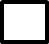 ____________________________________________________________________________________________________________________________________________________________________________________________«____» _______202___ г.Подпись родителя _______________________________ / _____________________________ /подпись                                          расшифровка подписи